SPOZNAVANJE OKOLJA, 6. 4. 2020DOLOČANJE STRANI NEBA PO SONCUČez vikend ste imeli precej zahtevno nalogo.Za primerjavo vam pošiljam še moje meritve, ki pa se seveda lahko razlikujejo od vaših. Pomembno je, da ste merili senco in opazovali njeno smer.Poglejmo si senco zjutraj opoldne in zvečer:Še za boljšo predstavo odprite povezavo na video:Dopolni besedilo tako, da izbereš besedo iz oklepaja!Nalogo lahko natiskaš in jo prilepiš v šolski zvezek, ali pa jo prepišeš podatke o senci.Zjutraj je bilo sonce ___________________ (visoko, nizko).Senca je bila takrat ____________________ (dolga, kratka).Kjer je sonce zjutraj, tam je __________________ (zahod, vzhod).Senca pada zjutraj na nasprotno stran od vzhoda, to je na ______________.Če z desno roko pokažemo proti vzhodu, je na levi___________________ ,gledamo na sever in za nami je _________________.Sonce je opoldne _____________________(najvišje, najnižje) na nebu.Senca opoldne pada proti __________________(jugu, severu).Zvečer je senca zopet zelo _____________________.POMNI!Ko smo opazovali sonce, se nam je zdelo, da sonce potuje okoli zemlje. Vendar to je samo njegova navidezna pot. Bi znal/a razložiti, kaj to pomeni?Na vseh zemljevidih, načrtih, na šolski tabli je sever vedno zgoraj.URA:DOLŽINA SENCE:SMER SENCE:8.00480 cm ali 4 m 80 cm???????????9.002 m 40 cm10.001 m 50 cm11.001 m 10 cm12.0090 cm13.0080 cm???????????14.0090 cm15.001m 10 cm 1 m 40 cm16.001 m 40 cm17.001 m 90 cm18.003 m 20 cm???????????19.006 m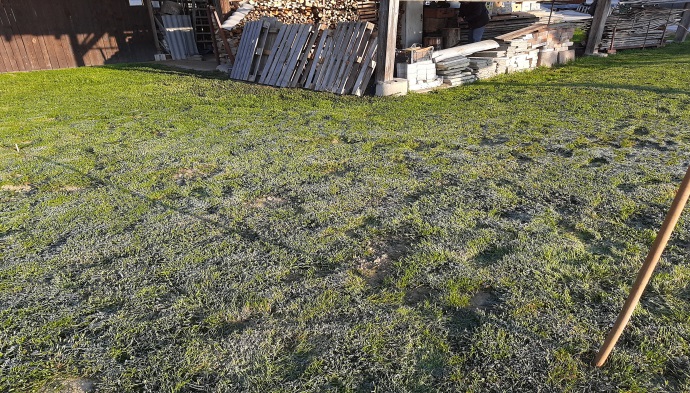 8.00: 4 m 80 cm   19.00: 6 m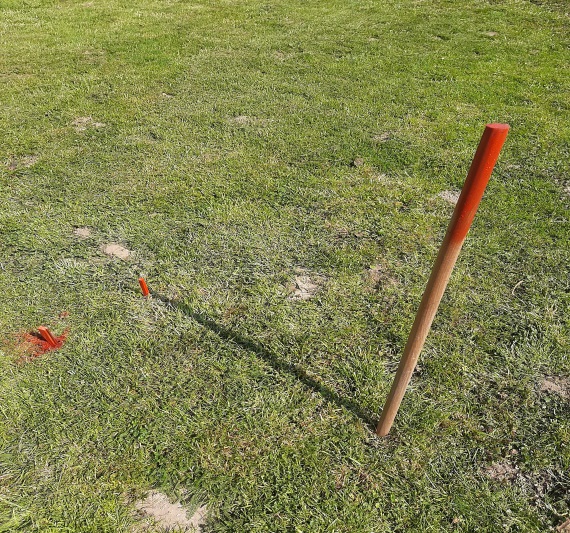 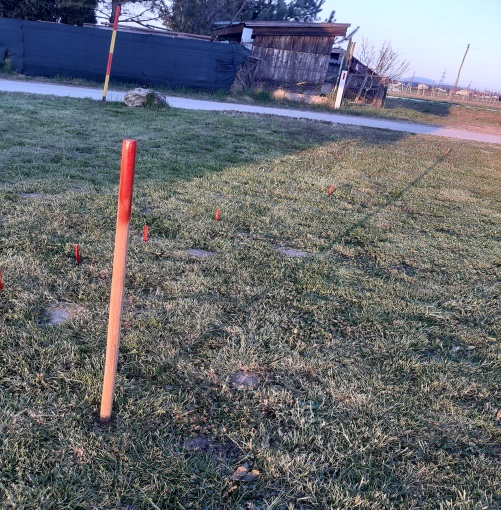 13.00: 80 cm